       The impact of…  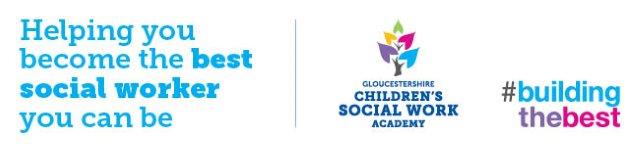 Everyone is different and will respond differently to difficult experiences.  Research* shows us though that children and young people who are not coping when their parents have significant struggles with thoughts and feeling can be effected with the following if they do not have enough protections in their lives:It’s important to remember that when children and young people have parents who are significantly struggling with their thoughts and feelings on top of other difficulties (like aggression and violence in the home, parents using drugs or alcohol inappropriately, criminal behaviours in the family, poverty) the impact can be much greater. * Research from: ‘Preventing child abuse and neglect: Impact of parental mental ill health on children’ (NSPCC); ‘Parental mental health problems’ (RiP); Parental mental illness: the mpact on children and adolescents’ (Royal College of Psychiatrists); ‘Parental mental health and child welfare’ (SCIE); ‘Think child, think parent, think family’ (SCIE).       